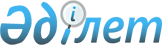 "Қожакент ауылдық округінің 2021-2023 жылдарға арналған бюджеті туралы" Жаңақорған аудандық мәслихатының 2020 жылғы 30 желтоқсандағы №600 шешіміне өзгерістер енгізу туралы
					
			Мерзімі біткен
			
			
		
					Қызылорда облысы Жаңақорған аудандық мәслихатының 2021 жылғы 31 наурыздағы № 46 шешімі. Қызылорда облысының Әділет департаментінде 2021 жылғы 8 сәуірде № 8285 болып тіркелді. Мерзімі біткендіктен қолданыс тоқтатылды
      Қазақстан Республикасының Бюджет кодексі" Қазақстан Республикасының 2008 жылғы 4 желтоқсандағы кодексінің 109-1 бабының 4-тармағына, "Қазақстан Республикасындағы жергілікті мемлекеттік басқару және өзін-өзі басқару туралы" Қазақстан Республикасының 2001 жылғы 23 қаңтардағы Заңының 6-бабының 2-7 тармағына сәйкес, Жаңақорған аудандық мәслихаты ШЕШІМ ҚАБЫЛДАДЫ:
      1."Қожакент ауылдық округінің 2021-2023 жылдарға арналған бюджеті туралы" Жаңақорған аудандық мәслихатының 2020 жылғы 30 желтоқсандағы №600 шешіміне (нормативтік құқықтық актілерді мемлекеттік Тіркеу тізілімінде 8081 нөмірімен тіркелген, Қазақстан Республикасының нормативтік құқықтық актілердің эталондық бақылау банкінде 2021 жылғы 17 қаңтарда жарияланған) мынадай өзгерістер енгізілсін:
      1-тармақ мынадай жаңа редакцияда жазылсын:
      "1. Қожакент ауылдық округінің 2021–2023 жылдарға арналған бюджеті тиісінше 1, 2 және 3 қосымшаларға сәйкес, оның ішінде 2021 жылға мынадай көлемде бекiтiлсiн:
      1) кірістер – 82 160 мың теңге, оның ішінде:
      салықтық түсімдер – 5 213 мың теңге;
      салықтық емес түсімдер – 488 мың теңге;
      негізгі капиталды сатудан түсетін түсімдер – 0;
      трансферттер түсімдері – 76 459 мың теңге;
      2) шығындар – 85 351,9 мың теңге;
      3) таза бюджеттік кредит беру – 0:
      бюджеттік кредиттер – 0;
      бюджеттік кредиттерді өтеу – 0;
      4) қаржы активтерімен операциялар бойынша сальдо – 0:
      қаржы активтерін сатып алу – 0;
      мемлекеттік қаржы активтерін сатудан түсетін түсімдер – 0;
      5) бюджет тапшылығы (профициті) – -3191,9 мың теңге;
      6) бюджет тапшылығын қаржыландыру (профицитін пайдалану) – 3191,9 мың теңге;
      қарыздар түсімі – 0;
      қарыздарды өтеу – 0;
      бюджет қаражатының пайдаланылатын қалдықтары – 3191,9 мың теңге.".
      Аталған шешімнің 1-қосымшасы осы шешімнің қосымшасына сәйкес жаңа редакцияда жазылсын.
      2. Осы шешім 2021 жылғы 1 қаңтарынан бастап қолданысқа енгізіледі және ресми жариялауға жатады. Кожакент ауылдық округінің 2021 жылға арналған бюджеті
					© 2012. Қазақстан Республикасы Әділет министрлігінің «Қазақстан Республикасының Заңнама және құқықтық ақпарат институты» ШЖҚ РМК
				
      Жаңақорған аудандық мәслихатының кезектен тыс ІIІ сессиясының төрағасы 

М. Балкожаев

      Жаңақорған аудандық мәслихатының хатшысы 

Г. Сопбеков
Жаңақорған аудандық маслихатының
2021 жылғы 31 наурыздағы
№ 46 шешіміне қосымшаЖаңақорған аудандық маслихатының
2020 жылғы 30 желтоқсандағы
№ 600 шешіміне 1-қосымша
Санаты 
Санаты 
Санаты 
Санаты 
Сомасы, мың теңге
Сыныбы
Сыныбы
Сыныбы
Сомасы, мың теңге
 Ішкі сыныбы
 Ішкі сыныбы
Сомасы, мың теңге
Атауы
Сомасы, мың теңге
I. Кірістер
82 160
1
Салықтық түсімдер
5 213
04
Меншiкке салынатын салықтар
5 213
1
Мүлiкке салынатын салықтар
55
3
Жер салығы
303
4
Көлiк құралдарына салынатын салық
4 855
2
Салықтық емес түсімдер
488
 01
Мемлекеттік меншіктен түсетін салықтық емес түсімдер
488
5
Мемлекет меншігіндегі мүлікті жалға беруден түсетін кірістер
488
4
Трансферттердің түсімдері
76 459
02
Мемлекеттiк басқарудың жоғары тұрған органдарынан түсетiн трансферттер
76 459
3
Ауданның (облыстық маңызы бар қаланың) бюджетінен трансферттер
76 459
Фнкционалдық топ 
Фнкционалдық топ 
Фнкционалдық топ 
Фнкционалдық топ 
Сомасы, мың теңге
Бюджеттік бағдарламалардың әкімшісі 
Бюджеттік бағдарламалардың әкімшісі 
Бюджеттік бағдарламалардың әкімшісі 
Сомасы, мың теңге
Бағдарлама 
Бағдарлама 
Сомасы, мың теңге
Атауы
Сомасы, мың теңге
II. Шығындар
85 351,9
1
Жалпы сипаттағы мемлекеттiк қызметтер
30 438,2
124
Аудандық маңызы бар қала, ауыл, кент, ауылдық округ әкімінің аппараты
30 438,2
001
Аудандық маңызы бар қала, ауыл, кент, ауылдық округ әкімінің қызметін қамтамасыз ету жөніндегі қызметтер
25 268
022
Мемлекеттік органның күрделі шығыстары
5 170,2
6
Әлеуметтiк көмек және әлеуметтiк қамсыздандыру
2 576
124
Аудандық маңызы бар қала, ауыл, кент, ауылдық округ әкімінің аппараты
2 576
003
Мұқтаж азаматтарға үйде әлеуметтік көмек көрсету
2 576
7
Тұрғын үй-коммуналдық шаруашылық
13 741,6
124
Аудандық маңызы бар қала, ауыл, кент, ауылдық округ әкімінің аппараты
13 741,6
008
Елді мекендерде көшелерді жарықтандыру
1 234
009
Елді мекендердің санитариясын қамтамасыз ету
273
011
Елді мекендерді абаттандыру мен көгалдандыру
12 234,6
8
Мәдениет, спорт, туризм және ақпараттық кеңістiк
14 005
124
Аудандық маңызы бар қала, ауыл, кент, ауылдық округ әкімінің аппараты
13 750
006
Жергілікті деңгейде мәдени-демалыс жұмысын қолдау
13 750
124
Аудандық маңызы бар қала, ауыл, кент, ауылдық округ әкімінің аппараты
255
028
Жергілікті деңгейде дене шынықтыру-сауықтыру және спорттық іс-шараларды өткізу
255
12
Көлiк және коммуникация
20 963
124
Аудандық маңызы бар қала, ауыл, кент, ауылдық округ әкімінің аппараты
20 963
045
Аудандық маңызы бар қалаларда, ауылдарда, кенттерде, ауылдық округтерде автомобиль жолдарын күрделі және орташа жөндеу
20 963
13
Басқалар
24 580
124
Аудандық маңызы бар қала, ауыл, кент, ауылдық округ әкімінің аппараты
24 580
040
Өңірлерді дамытудың 2025 жылға дейінгі бағдарламасы шеңберінде өңірлерді экономикалық дамытуға жәрдемдесу бойынша шараларды іске асыруға ауылдық елді мекендерді жайластыруды шешуге арналған іс-шараларды іске асыру
3 617
15
Трансферттер
11,1
124
Аудандық маңызы бар қала, ауыл, кент, ауылдық округ әкімінің аппараты
11,1
048
Пайдаланылмаған(толық пайдаланылмаған) нысаналы трансферттерді қайтару
11,1
3. Таза бюджеттік кредит беру
0
4. Қаржы активтерімен жасалатын операциялар бойынша сальдо
0
5. Бюджет тапшылығы (профициті)
-3191,9
6. Бюджет тапшылығын қаржыландыру (профицитті пайдалану)
3191,9
8
Бюджет қаражатының пайдаланылатын қалдықтары
3 191,9
1
Бюджет қаражатының қалдығы
3 191,9
01
Бюджет қаражатының бос қалдықтары
3 191,9